7.2 Shot TrackingGRADES 3-5O  - Shots Made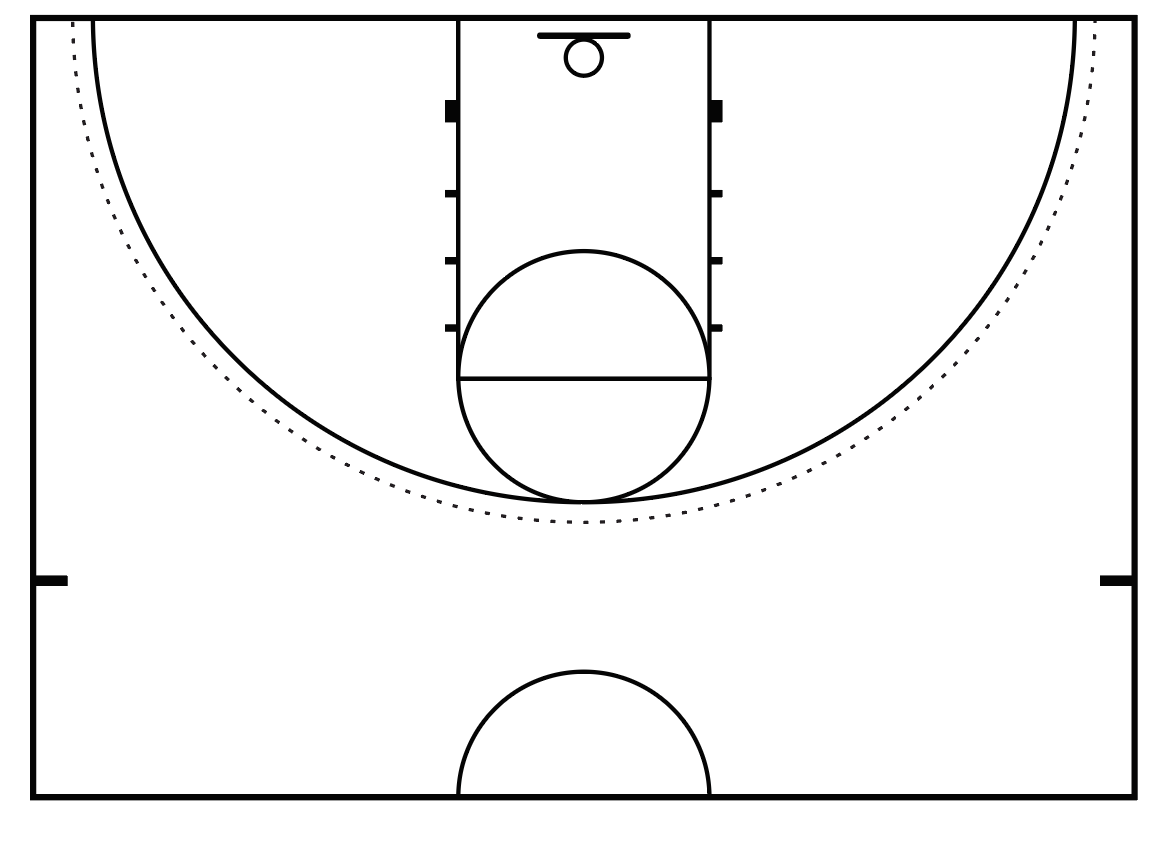 X  - Shots MissedWrite a mathematical expression that states if your free throw accuracy is greater than or less than your layup accuracy. Justify it with evidence.  123456789101112131415TOTAL MadeFree ThrowsLay-Ups  